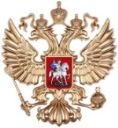 Межрегиональная общественная организация «Центр антикоррупционных экспертиз и содействия по вопросам противодействия коррупции»ОГРН: 1177700014557; ИНН: 9729141817; КПП: 772901001 www.anti-corruption.expertПолномочному Представителю Президента Российской Федерациипо Центральному федеральному округуЩеголеву И.О.29.07.2018г. Исх. № 1            Уважаемый Игорь Олегович!Межрегиональная общественная организация «Центр антикоррупционных экспертиз и содействия по вопросам противодействия коррупции» (далее организация) 27.07.2018г. в интересах России  организовала и провела рабочую встречу с посольствами стран СНГ, общественными объединениями России, органами государственной власти РФ (согласно нашего письма в Ваш адрес от 23.07.2018г. Исх №3). В ходе рабочей встречи организацией был проведен эксперимент по возможности проведения регистрации гражданина СНГ через сайт, размещенный в Интернете в свободном доступе. Этот эксперимент показал, что  незаконная регистрация в г.Москве имеет системную и массовую основу. Этот факт доказал присутствие коррупции и условия для противоправных действий в Москве против государства и граждан. В выступлении Дондупай А.Б. также отмечаются иные факты коррупции, в том числе определен круг лиц вовлеченных в коррупционные схемы в сфере миграционных отношений.  По мнению экспертов организации при проектировании (изменений, дополнений) миграционного законодательства нужно не только учитывать мнение профильных органов, но и Общественной Палаты РФ, аккредитованных Минюстом России экспертов на проведение антикоррупционной экспертизы нормативных правовых актов и общественности. Все наши рекомендации изложены на сайте организации адрес: www.anti-corruption.expert Благодарим Вас за участие. Видео рабочей встречи размещено на нашем сайте в разделе новости от 29.07.2018г. Председатель Правления:	 Алексей Баирович Дондупай